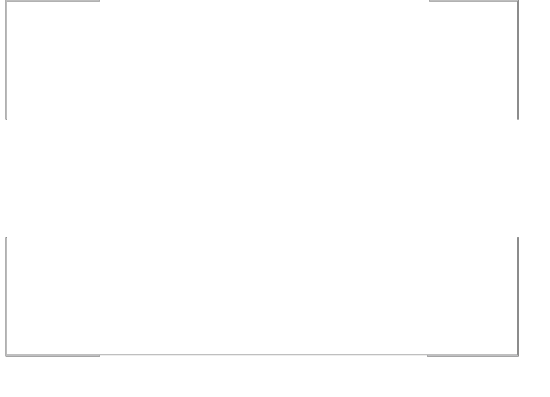 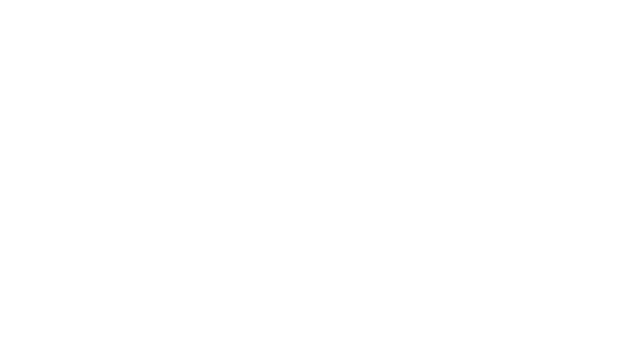 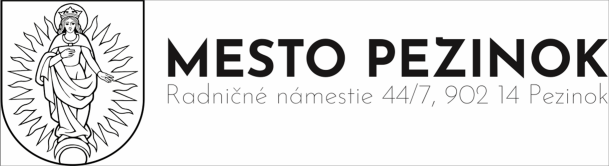 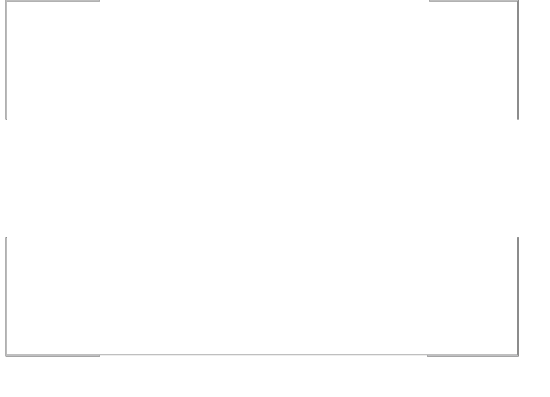 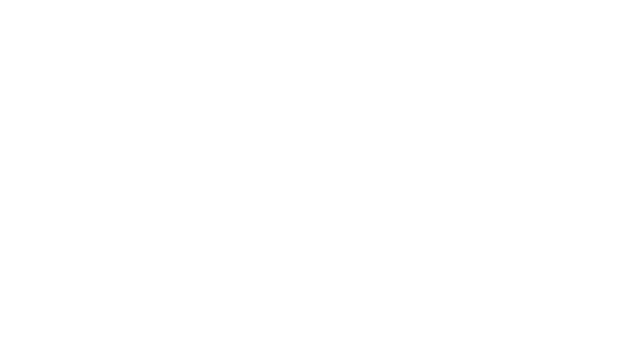 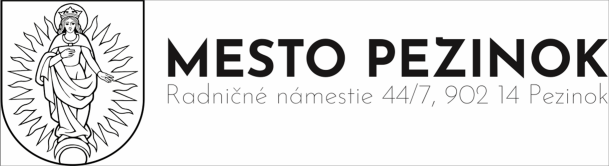 Vec: NÁVRH NA VYDANIE ÚZEMNÉHO ROZHODNUTIAv súlade s § 35 zákona č. 50/1976 Zb. o územnom plánovaní a stavebnom poriadku (stavebný zákon) v znení neskorších predpisov a podľa § 3 vyhlášky č. 453/2000 Z. z., ktorou sa vykonávajú niektoré ustanovenia stavebného zákona.(1) Návrh na vydanie územného rozhodnutia obsahuje a) meno, priezvisko (názov) a adresu (sídlo) navrhovateľa meno (názov firmy a IČO): ...................................................................................................................adresa (sídlo): ........................................................................................................................................korešpondenčná adr.: ............................................................................................................................. meno poverenej osoby: ..........................................................................................................................kontakt - tel. č., e-mail: .......................................................................................................................... splnomocnená organizácia/osoba meno (názov firmy): .............................................................................................................................. adresa (sídlo): ........................................................................................................................................ korešpondenčná adr.: ............................................................................................................................. meno poverenej osoby: ..........................................................................................................................kontakt - tel. č., e-mail: .......................................................................................................................... b) predmet územného rozhodnutia so stručnou charakteristikou územia a spôsobu jeho doterajšieho využitia názov stavby: ........................................................................................................................................v členení na stavebné objekty:................................................................................................................................................................................................................................................................................................................................................................................................................................................................................................................................................................................................................................................................ ................................................................................................................................................................................................................................................................................................................................................................................................................................................................................................c) zoznam všetkých známych účastníkov územného konania (mená a adresy):................................................................................................................................................................................................................................................................................................................................................................................................................................................................................................................................................................................................................................................................ ................................................................................................................................................................................................................................................................................................................................................................................................................................................................................................d) druhy a parcelné čísla pozemkov podľa katastra nehnuteľností s uvedením vlastníckych a iných práv, ktorých sa územné rozhodnutie týka, parcelné čísla susedných pozemkov a susedných stavieb- umiestnenie navrhovanej stavby ulica, obec: .............................................................................................................................................parcelné čísla 	č. LV druh pozemku			 vlastník (iné právo) meno, adresa ...................... 	.................................... 		...................................................................... ...................... 	.................................... 		...................................................................... ...................... 	.................................... 		...................................................................... ...................... 	.................................... 		...................................................................... ...................... 	.................................... 		...................................................................... ...................... 	.................................... 		......................................................................umiestnenie navrhovaných prípojok inžinierskych sietí parcelné čísla 	č. LV druh pozemku 			vlastník (iné právo) meno, adresa ...................... 	.................................... 		...................................................................... ...................... 	.................................... 		...................................................................... ...................... 	.................................... 		...................................................................... ...................... 	.................................... 		...................................................................... ...................... 	.................................... 		...................................................................... ...................... 	.................................... 		...................................................................... susedné pozemky a susedné stavby parcelné čísla 	č. LV druh pozemku 			vlastník (iné právo) meno, adresa...................... 	.................................... 		...................................................................... ...................... 	.................................... 		...................................................................... ...................... 	.................................... 		...................................................................... ...................... 	.................................... 		...................................................................... ...................... 	.................................... 		...................................................................... ...................... 	.................................... 		...................................................................... e) ak ide o návrh na vydanie rozhodnutia o umiestnení stavby a o využití územia, súhlas vlastníka pozemku, ak nemá navrhovateľ k pozemku vlastnícke alebo iné právo a pre navrhované opatrenie sa pozemok nedá vyvlastniť f) údaje o splnení podmienok určených dotknutými orgánmi štátnej správy, ak boli obstarané pred podaním návrh(2) Ak ide o návrh na vydanie územného rozhodnutia o umiestnení líniovej stavby alebo v odôvodnených prípadoch aj zvlášť rozsiahlej stavby s veľkým počtom účastníkov konania, územného rozhodnutia o využití územia, o chránenej časti krajiny, o stavebnej uzávere, ak sa týkajú rozsiahleho územia, údaje podľa odseku 1 písm. c) a d) sa v návrhu neuvádzajú, ale uvedie sa opis prebiehajúcich hraníc územia.(3) K návrhu na vydanie územného rozhodnutia sa prikladajú a) situačný výkres súčasného stavu územia na podklade katastrálnej mapy so zakreslením predmetu územného rozhodnutia a jeho polohy s vyznačením väzieb (účinkov) na okolie; ak sa navrhuje umiestnenie stavieb, využitie územia, stavebná uzávera, chránené územie alebo ochranné pásmo podľa odseku 2, aj mapový podklad v mierke 1:10 000 až 1:50 000 s vymedzením hraníc územia, ktoré je predmetom rozhodnutia a širších vzťahov (účinkov) k okoliu; situačný výkres a mapový podklad sa prikladá v dvoch vyhotoveniach, b) dokumentácia pre územné rozhodnutie v dvoch vyhotoveniach vypracovaná oprávnenou osobou; v prípadoch uvedených v § 45 ods. (6) písm. a) zákona postačí dokumentácia vypracovaná osobou s príslušným odborným vzdelaním, c) rozhodnutia, stanoviská, vyjadrenia, súhlasy, posúdenia alebo iné opatrenia dotknutých orgánov štátnej správy a obce,d) záverečné stanovisko o posúdení vplyvu stavby alebo činnosti na životné prostredie alebo rozhodnutie zo zisťovacieho konania, ak bolo vydané,e) doklady o rokovaniach s účastníkmi územného konania, ak sa konali pred podaním návrhu.(4) K návrhu na vydanie rozhodnutia o umiestnení stavby sa podľa miesta, druhu, rozsahu a predpokladaných účinkov stavby prikladá dokumentácia pre územné rozhodnutie v dvoch vyhotoveniach, z ktorej textovej a grafickej časti musia byť dostatočne zrejmé najmäa) údaje o súlade návrhu s územnoplánovacou dokumentáciou, ak bola schválená,b) urbanistické začlenenie stavby do územia, ktorý pozemok alebo jeho časť má byť určený ako stavebný, navrhované umiestnenie stavby na pozemku s vyznačením jej odstupov od hraníc pozemkov a od susedných stavieb vrátane výškového vyznačenia (spravidla v mierke 1: 500); v prípadoch uvedených v § 3 ods. (2) postačujú podklady podľa odseku 3 písm. a),c) architektonické riešenie stavby, jej hmotové členenie, vzhľad a pôdorysné usporiadanie,d) údaje o základnom stavebnotechnickom a konštrukčnom riešení stavby vo väzbe na základné požiadavky na stavby,e) údaje o požiadavkách stavby na zásobovanie energiami a vodou, odvádzanie odpadových vôd, dopravné napojenie vrátane parkovania, zneškodňovanie odpadov a návrh napojenia stavby na dopravné vybavenie územia a jestvujúce siete a zariadenia technického vybavenia územia,f) údaje o prevádzke alebo o výrobe vrátane základných technických parametrov navrhovaných technológií a zariadení; údaje o druhoch, kategóriách a množstve odpadov (okrem komunálnych odpadov), ktoré vzniknú pri prevádzke alebo výrobe, a návrh spôsobu nakladania s nimi,g) údaje o vplyve stavby, prevádzky alebo výroby na životné prostredie, zdravie ľudí a požiarnu ochranu vrátane návrhu opatrení na odstránenie alebo minimalizáciu negatívnych účinkov a návrh na zriadenie ochranného pásma,h) dotknuté ochranné pásma alebo chránené územia, dotknuté pamiatkové rezervácie alebo pamiatkové zóny, i) návrh ochrany stavby pred škodlivými vplyvmi a účinkami vrátane údajov o vhodnosti geologických, inžinierskogeologických a hydrogeologických pomerov v území, vrátane údajov o vhodnosti z hľadiska požiadaviek na obmedzenie ožiarenia z radónu a ďalších prírodných rádionuklidov (preukázať výsledky merania radónového rizika; ak nie je k dispozícií meranie, treba do projektovej dokumentácie navrhnúť zakladanie s protiradónovou ochranou – tesnenie základov).j) údaje o požiadavkách na stavbu z hľadiska civilnej ochrany, k) úpravy nezastavaných plôch pozemku a plôch, ktoré budú zazelenené,l) rozsah a usporiadanie staveniska.
(5) Ak ide o stavbu, v ktorej sa má zabudovať jadrové zariadenie, k návrhu na vydanie územného rozhodnutia sa pripojí súhlas Úradu jadrového dozoru Slovenskej republiky (ďalej len „úrad jadrového dozoru“) udelený na základe posúdenia bezpečnostnej dokumentácie podľa osobitného predpisu.Ďalšie prílohy: 1. doklad o zaplatení správneho poplatku 2. splnomocnenie na zastupovanie v územnom konaní (ak návrh podáva navrhovateľ prostredníctvom svojho zástupcu) 3. listy vlastníctva a kópiu z katastrálnej mapy – pre stavebné pozemky (originály) 4. listy vlastníctva susedných nehnuteľností (z katasterportálu) 5. iné (uviesť):................................................................................................................................................................................................................................................................................................................................................................................................................................................................................................................................................................................................................................................................................................................................................................................................................................Poznámka: Rozsah uvedených dokladov môže byť podľa povahy stavby zúžený, ale i rozšírený o ďalšie doklady a údaje potrebné k vydaniu oznámenia. Po preskúmaní predložených dokladov môžu podľa povahy veci vyplynúť požiadavky na doplnenie ďalších údajov a dokladov.Súhlas dotknutej osoby so spracúvaním osobných údajovAko dotknutá osoba v zmysle § 5 písm. n) zákona č. 18/2018 Z. z. o ochrane osobných údajov a o zmene a doplnení niektorých zákonov (ďalej len „zákon č. 18/2018 Z.z.“) poskytujem Mestu Pezinok, so sídlom Radničné námestie č. 7, 902 14 Pezinok, IČO: 00 305 022, ako prevádzkovateľovi súhlas so spracovaním všetkých svojich osobných údajov uvedených v tomto podaní a jeho prílohách vrátane fotokópií osobných dokladov a preukazov, a to za účelom uskutočnenia úradného postupu v zmysle všeobecne záväzných právnych predpisov a /alebo interných predpisov prevádzkovateľa vymedzeného predmetom tohto podania. Zároveň súhlasím, aby tieto osobné údaje boli prevádzkovateľom poskytnuté iným subjektom na území SR, ktoré na základe osobitných právnych predpisov vstupujú do právnych procesov súvisiacich s vybavovaním predmetného podania.V priebehu spracúvania budú osobné údaje zverejnené, sprístupnené a poskytnuté, len ak to ustanovuje všeobecne záväzný právny predpis a/alebo interný predpis prevádzkovateľa a za podmienok v ňom uvedených; oprávnenie zverejnenia sa nevzťahuje na všeobecne použiteľný identifikátor dotknutej osoby podľa osobitného predpisu.Doba platnosti súhlasu sa viaže na dobu trvania preukázateľného účelu spracúvania osobných údajov dotknutej osoby.Zároveň som si vedomý, že poskytnuté osobné údaje budú archivované a likvidované v súlade s platnými právnymi predpismi Slovenskej republiky.Svojím podpisom potvrdzujem, že okrem vyššie uvedených informácií týkajúcich sa poskytnutia osobných údajov, som bol v zmysle § 19 zákona č. 18/2018 Z.z. prevádzkovateľom tiež poučený o:a) skutočnosti, že kontaktné údaje zodpovednej osoby za ochranu osobných údajov u prevádzkovateľa sú zverejnené na webovom sídle prevádzkovateľab) skutočnosti, že ak nejde o poskytnutie osobných údajov na základe a v rozsahu podľa zákona alebo iného všeobecne záväzného právneho predpisu, je poskytnutie dobrovoľné, avšak nevyhnutné pre uskutočnenie úradného postupu prevádzkovateľa za účelom riešenia podaniac) svojich právach dotknutej osoby:- požadovať od prevádzkovateľa prístup k svojim osobným údajom (§21 zákona č. 18/2018 Z.z.)- na opravu osobných údajov (§ 22 zákona č. 18/2018 Z.z.)- na vymazanie osobných údajov a obmedzenie spracovania osobných údajov (§23 a §24 zákona č.18/2018 Z.z.)- na prenosnosť osobných údajov ( § 26 zákona č. 18/2018 Z.z.)- namietať spracúvanie osobných údajov (§ 27 zákona č. 18/2018 Z.z.- kedykoľvek svoj súhlas odvolať (§ 14 ods. 3 zákona č. 18/2018 Z.z.), pričom odvolanie súhlasu nemá vplyv na zákonnosť spracúvania vychádzajúceho zo súhlasu pred jeho odvolaním- podať návrh na začatie konania na Úrad na ochranu osobných údajov SR (§100 zákona č.18/2018 Z.z.) Vyhlasujem, že poskytnuté osobné údaje sú pravdivé.v ........................dňa ...................                                        ...........................................................meno a podpis žiadateľa(štatutárneho zástupcu)(odtlačok pečiatky)
Návrh na vydanie územného rozhodnutia sa podáva písomne.Pri podávaní návrhu je potrebné zaplatiť správny poplatok v zmysle položky 59 prílohy zákona   č. 145/1995 Z. z. o správnych poplatkoch v znení neskorších predpisov. Doklad o zaplatení správneho poplatku musí byť súčasťou návrhu.Položka 59a) Návrh na vydanie rozhodnutia o umiestnení stavby alebo rozhodnutia o využití územia alebo rozhodnutia o zmene územného rozhodnutia1. pre fyzickú osobu 								40 eur2. pre právnickú osobu 							100 eurb) Návrh na predĺženie platnosti rozhodnutia o umiestnení stavby 		20 eurOslobodenieOd poplatku podľa tejto položky sú oslobodení poskytovatelia sociálnych služieb, ktorí neposkytujú sociálne služby s cieľom dosiahnuť zisk za podmienok ustanovených osobitným  zákonom, osvetové strediská, hvezdárne, planetáriá, knižnice, múzeá, galérie, divadlá, ktorých zriaďovateľom je štát alebo vyšší územný celok, a profesionálne hudobné inštitúcie, ktorých zriaďovateľom je štát alebo vyšší územný celok.Poznámky 1. Poplatok sa nevyberie, ak je územné konanie zlúčené so stavebným konaním a vydáva sa jedno rozhodnutie. 2. Ak územné rozhodnutie zahŕňa umiestnenie viacerých samostatných objektov, vyberie sa podľa písmena a) súhrnný poplatok za všetky samostatné objekty uvedené v územnom rozhodnutí okrem prípojok.Platbu je možné vykonať na pokladni MsÚ Pezinok alebo prevodom na účet. Platba kolkom nie je možná. Prevod je možné vykonať na:číslo účtu: SK02 5600 0000 0066 0200 6001; VS: 7000000000; správa pre prijímateľa: stavebny urad meno navrhovateľa. 